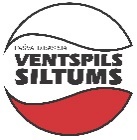 LATVIJAS REPUBLIKAPAŠVALDĪBAS  SIA “VENTSPILS  SILTUMS”Vienotais reģistrācijas Nr. 40003007655Talsu ielā 84, Ventspilī, LV- 3602Tālrunis 636 02 200, fakss 636 02 210,  e-pasts: vent.siltums@ventspils.lvPašvaldības SIA „Ventspils siltums” paziņo par lēmumu iepirkuma procedūrā „Siltumtrases izbūve ēkām Kuldīgas ielā 134, 138, Ventspilī” ar identifikācijas Nr. VS 2020/11Pasūtītājs: pašvaldības SIA „Ventspils siltums”, vienotais reģistrācijas numurs 40003007655, Talsu iela 84, Ventspils, LV-3602, tālr.: +371 636 02200.Iepirkuma procedūra: SPSIL iepirkums ar paredzamo līgumcenu zem Ministru kabineta noteiktajām robežvērtībām. Iepirkums tiek veikts saskaņā ar Iepirkumu uzraudzības biroja mājaslapā publicētām Iepirkumu vadlīnijām Sabiedrisko pakalpojumu sniedzējiem (25.11.2019.).Iepirkuma priekšmeta īss apraksts: siltumtrases izbūve ēkām Kuldīgas ielā 134, 138, Ventspilī.Iepirkuma līguma slēgšanas tiesības piešķirtas:SIA „Lokširs”, reģ. Nr. 40003224604, piedāvātā līgumcena 259 052,35 EUR.Lēmuma par iepirkuma līguma slēgšanas tiesību piešķiršanu pieņemšanas datums: 06.08.2020.